Duke-NUS Graduate Certificate in Health Products RegulationForm A: Please send a copy of this completed form (2 pages) to CoRE_Education@duke-nus.edu.sg If you are planning on completing the Graduate Certificate in Health Products Regulation programme, please indicate the 4 modules that you plan to read:  GMS5011  	Fundamentals of Pharmaceutical Regulation  GMS5012  	Chemistry, Manufacturing and Controls GMS5101 	 Clinical Trial Design and Data Analysis GMS5103  	Regulation of Cell, Tissue and Gene Therapies GMS5104  	Biotherapeutics  and Biosimilars GMS5105 	Generic Medicines   ☐ GMS5106 	Regulation of Digital Health Products  GMS5107 	In-vitro Diagnostics and Precision Medicine   GMS5111 	 Pharmacovigilance & Risk Management GMS5113 	 Post-market Surveillance and Enforcement 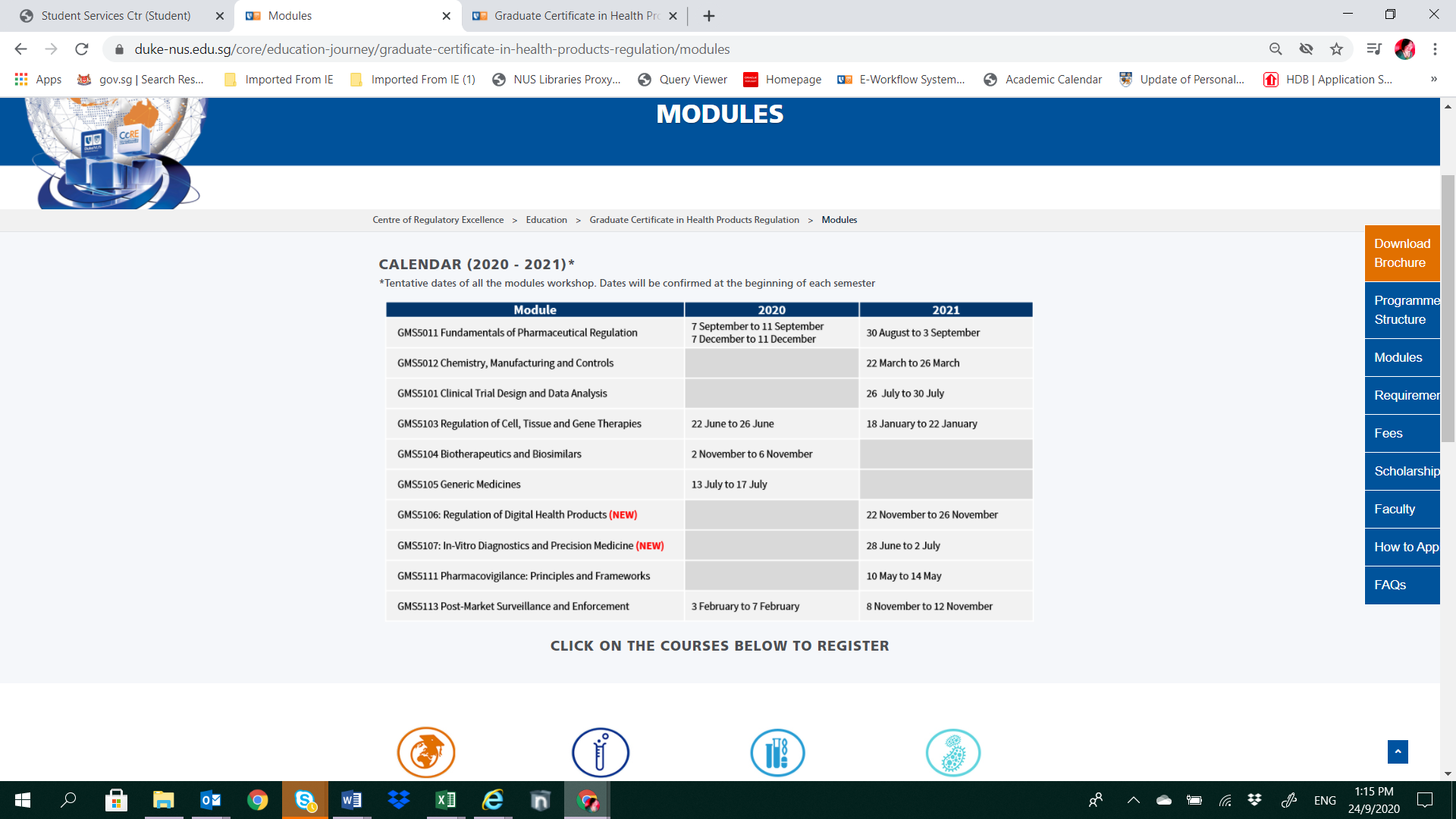 Name of applicantNumber of years of regulatory experienceI am interested in takingPlease indicate your statement of purpose and reason for wanting to read modules from the Graduate Certificate in Health Products Regulation programme  (250 words) 